
Profil pre inkluzívne profesijné vzdelávanie učiteľov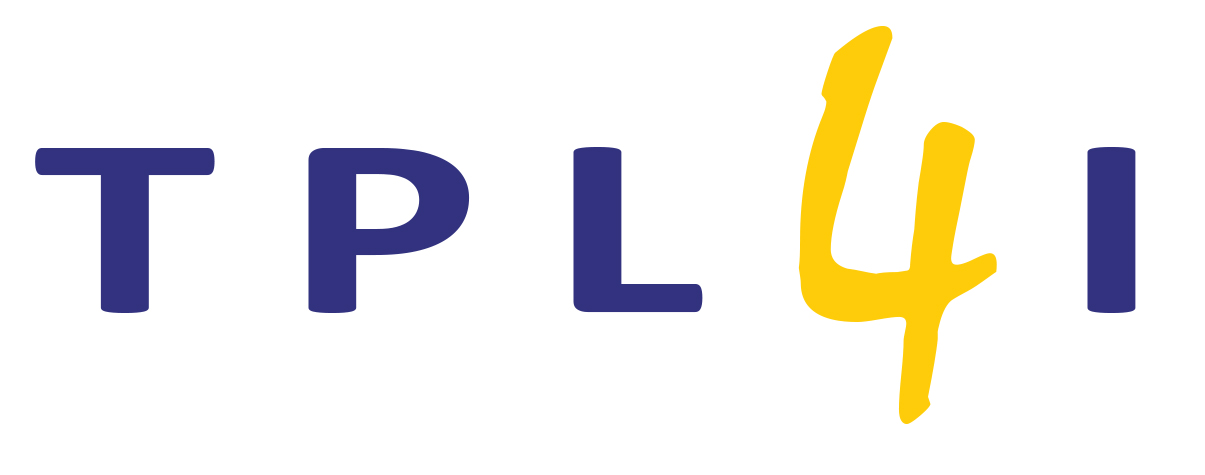 Európska agentúra pre rozvoj špeciálneho a inkluzívneho vzdelávania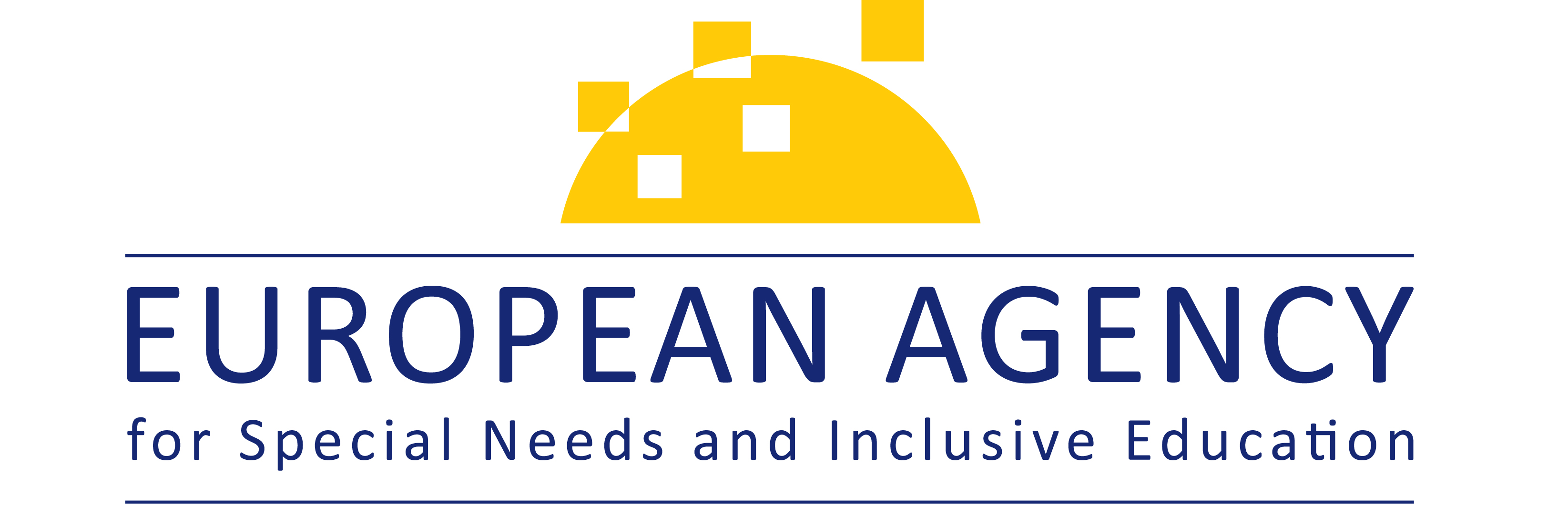 Ide o úryvok zo správy Profile for Inclusive Teacher Professional Learning: Including all education professionals in teacher professional learning for inclusion (k dispozícii len v anglickom jazyku).V záujme lepšej prístupnosti je táto správa k dispozícii v 25 jazykoch a v prístupnom elektronickom formáte na webových stránkach agentúry: 
www.european-agency.org/resources/publications/TPL4I-profileToto je preklad pôvodného textu v anglickom jazyku. V prípade pochybností o presnosti informácií v preklade si prečítajte pôvodný text v anglickom jazyku.© European Agency for Special Needs and Inclusive Education 2022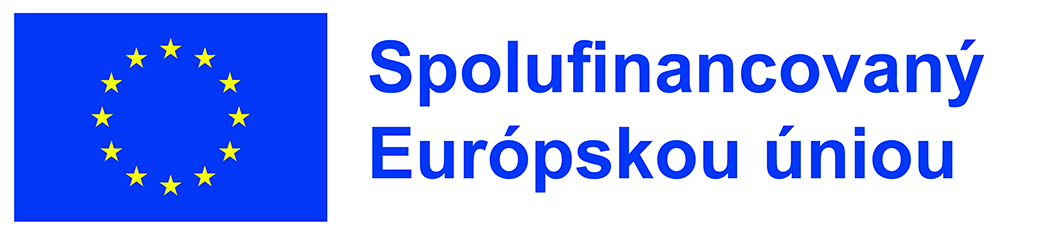 Financovaný Európskou úniou. Názory a stanoviská uvedené vyššie sú výlučne názormi autora (autorov) a nevyjadrujú nevyhnutne názory a stanoviská Európskej únie alebo Európskej komisie. Za tieto názory a stanoviská nenesie Európska únia ani Európska komisia zodpovednosť.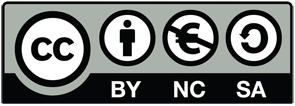 Toto dielo podlieha licencii Creative Commons Attribution-NonCommercial-ShareAlike 4.0 International. (Uveďte pôvod-Nepoužívajte dielo komerčne-Zachovajte licenciu 4.0 Medzinárodná). Túto publikáciu môžete zdieľať a upravovať.Táto publikácia je dispozícii formou „open source“. To znamená, že k nej máte voľný prístup, môžete ju používať, upravovať a ďalej šíriť, ak náležitým spôsobom uvediete Európsku agentúru pre rozvoj špeciálneho a inkluzívneho vzdelávania ako jej autora. Viac informácií nájdete v politike otvoreného prístupu agentúry na stránke: www.european-agency.org/open-access-policy.SKOBSAHÚvod	4Ocenenie rozmanitosti žiakov	5Koncepcie inkluzívneho, spravodlivého a kvalitného vzdelávania	5Pohľad odborníkov v oblasti vzdelávania na odlišnosť žiakov	7Podpora všetkých žiakov	8Podporovanie akademického, praktického, sociálneho a emocionálneho učenia 
všetkých žiakov	8Prispievanie k pohode všetkých žiakov	9Efektívne vyučovacie prístupy a flexibilná organizácia podpory.	10Spolupráca	12Umožnenie žiakom prejaviť svoj skutočný názor	13Práca s rodičmi a rodinami	14Práca so širokým spektrom odborníkov v oblasti vzdelávania	15Osobný a kolaboratívny profesijný rozvoj	16Učitelia a ďalší odborníci v oblasti vzdelávania ako členovia komunity inkluzívneho profesijného vzdelávania	17Profesijné vzdelávanie k inklúzii, ktoré stavia na pregraduálnom vzdelávaní učiteľov a kompetenciách ďalších odborníkov v oblasti vzdelávania	18ÚvodÚčelom Profilu pre inkluzívne profesijné vzdelávanie učiteľov je podporiť všetkých odborníkov v oblasti vzdelávania v ich záväzku poskytovať kvalitné vzdelávanie všetkým žiakom.V rámci Profilu sa pojmami „učitelia“, „pracovníci škôl“ a „odborníci v oblasti vzdelávania“ označujú budúci učitelia, učitelia z praxe, mentori a podporní učitelia, riadiaci zamestnanci škôl, učitelia vzdelávajúci učiteľov, asistenti učiteľov a špecialisti. V súvislosti s prepojením pedagogických a nepedagogických zamestnancov predstavuje výraz „odborníci v oblasti vzdelávania“ súhrnný pojem, v rámci ktorého sú všetci pracovníci považovaní za rovnocenných členov komunity inkluzívneho profesijného vzdelávania.Vzhľadom na základné hodnoty inklúzie a príslušné oblasti kompetencií identifikované pre učiteľov a ostatných odborníkov v oblasti vzdelávania sa pod kompetenciami rozumejú komplexné kombinácie postojov, vedomostí a zručností. Určitý postoj alebo mienka si vyžaduje určité vedomosti alebo úroveň pochopenia a následne zručnosti na realizáciu týchto vedomostí v praktických situáciách (Európska agentúra, 2012). Samostatne nepostačuje žiadna z nich. V ďalšom texte sa za postoje, vedomosti a zručnosti považujú:V rámci oblastí kompetencií nie je ich zoznam usporiadaný podľa hierarchie alebo ako samostatné kompetencie, pretože sú úzko prepojené a závisia jedna od druhej.Osobitnú pozornosť si zaslúži zameranie Profilu na úlohu spolupráce pri implementácii inkluzívnej praxe, jeho hodnota pre rastúcu odbornú komunitu, ktorá sa podieľa na inklúzii, ako aj využívanie v rámci vzdelávania na pracovisku. Je dôležité poznamenať, že takáto širšia perspektíva nemá vplyv na hodnotu Profilu z pohľadu učiteľov, ktorí zostávajú prvými a najdôležitejšími odborníkmi z praxe spomedzi všetkých zapojených pracovníkov.Ako kompetenčný rámec pre inklúziu a spravodlivosť vo vzdelávaní, Profil pre inkluzívne profesijné vzdelávanie učiteľov slúži odborníkom v oblasti vzdelávania vrátane poskytovateľov profesijného vzdelávania učiteľov (TPL) ako spoločný jazyk, spoločný repertoár a referenčný materiál pre profesijné vzdelávanie v oblasti inklúzie pre všetkých pracovníkov škôl.Nižšie uvedené základné hodnoty, súvisiace oblasti kompetencií, navrhované postoje a mienka, vedomosti a pochopenie, ako aj zručnosti sa týkajú všetkých odborníkov v oblasti vzdelávania v záujme ich účasti na rozvoji kompetencií pre inklúziu.Ocenenie rozmanitosti žiakovKoncepcie inkluzívneho, spravodlivého a kvalitného vzdelávaniaPostoje a mienka, z ktorých vychádza táto oblasť kompetencií …Základné vedomosti a pochopenie, z ktorých vychádza táto oblasť kompetencií …Kľúčové zručnosti a schopnosti, ktoré treba v rámci tejto oblasti kompetencií rozvíjať …Pohľad odborníkov v oblasti vzdelávania na odlišnosť žiakovPostoje a mienka, z ktorých vychádza táto oblasť kompetencií …Základné vedomosti a pochopenie, z ktorých vychádza táto oblasť kompetencií …Kľúčové zručnosti a schopnosti, ktoré treba v rámci tejto oblasti kompetencií rozvíjať …Podpora všetkých žiakovPodporovanie akademického, praktického, sociálneho a emocionálneho učenia všetkých žiakovPostoje a mienka, z ktorých vychádza táto oblasť kompetencií …Základné vedomosti a pochopenie, z ktorých vychádza táto oblasť kompetencií …Kľúčové zručnosti a schopnosti, ktoré treba v rámci tejto oblasti kompetencií rozvíjať …Prispievanie k pohode všetkých žiakovPostoje a mienka, z ktorých vychádza táto oblasť kompetencií …Základné vedomosti a pochopenie, z ktorých vychádza táto oblasť kompetencií …Kľúčové zručnosti a schopnosti, ktoré treba v rámci tejto oblasti kompetencií rozvíjať …Efektívne vyučovacie prístupy a flexibilná organizácia podpory.Postoje a mienka, z ktorých vychádza táto oblasť kompetencií …Základné vedomosti a pochopenie, z ktorých vychádza táto oblasť kompetencií …Kľúčové zručnosti a schopnosti, ktoré treba v rámci tejto oblasti kompetencií rozvíjať …SpoluprácaUmožnenie žiakom prejaviť svoj skutočný názorPostoje a mienka, z ktorých vychádza táto oblasť kompetencií …Základné vedomosti a pochopenie, z ktorých vychádza táto oblasť kompetencií …Kľúčové zručnosti a schopnosti, ktoré treba v rámci tejto oblasti kompetencií rozvíjať …Práca s rodičmi a rodinamiPostoje a mienka, z ktorých vychádza táto oblasť kompetencií …Základné vedomosti a pochopenie, z ktorých vychádza táto oblasť kompetencií …Kľúčové zručnosti a schopnosti, ktoré treba v rámci tejto oblasti kompetencií rozvíjať …Práca so širokým spektrom odborníkov v oblasti vzdelávaniaPostoje a mienka, z ktorých vychádza táto oblasť kompetencií …Základné vedomosti a pochopenie, z ktorých vychádza táto oblasť kompetencií …Kľúčové zručnosti a schopnosti, ktoré treba v rámci tejto oblasti kompetencií rozvíjať …Osobný a kolaboratívny profesijný rozvojUčitelia a ďalší odborníci v oblasti vzdelávania ako členovia komunity inkluzívneho profesijného vzdelávaniaPostoje a mienka, z ktorých vychádza táto oblasť kompetencií …Základné vedomosti a pochopenie, z ktorých vychádza táto oblasť kompetencií …Kľúčové zručnosti a schopnosti, ktoré treba v rámci tejto oblasti kompetencií rozvíjať …Profesijné vzdelávanie k inklúzii, ktoré stavia na pregraduálnom vzdelávaní učiteľov a kompetenciách ďalších odborníkov v oblasti vzdelávaniaPostoje a mienka, z ktorých vychádza táto oblasť kompetencií …Základné vedomosti a pochopenie, z ktorých vychádza táto oblasť kompetencií …Kľúčové zručnosti a schopnosti, ktoré treba v rámci tejto oblasti kompetencií rozvíjať …